Walton-Verona High School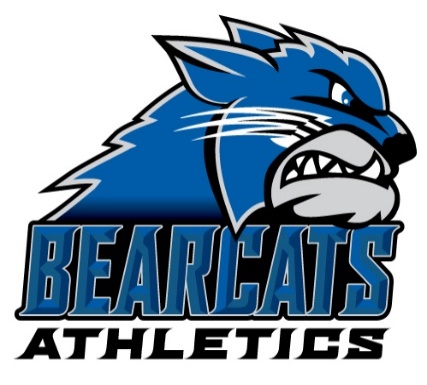 Athletic Department30 School RoadWalton, KY 41094The Walton-Verona Board of Education has approved the athletic fees for the 2022-23 school year. The participation fee for the 22-23 school year will be $100 per season.  Fees can be paid online thru GoFan here:  https://gofan.co/app/events/611101?schoolId=KY25562  or with a check made out to WVHS which can be given to your coach.  Students will not pay the fees until they are named to the team. Once tryouts are over and rosters are set, any student that quits or is dismissed from a team will forfeit their fees.This fee will END all solicitation fundraisers by students – Teams will be allowed to participate in service fundraisers i.e. carwashes, fall festival, parent’s night out, tournaments, fall ball, intramurals, AAU, market day, etc.The participation fee will be used to help fund uniforms, officials, and equipment. New uniforms will be purchased on a rotation of approximately every 4 years. If you have any questions, please feel free to call me anytime. Kyle BennettDirector of AthleticsWalton-Verona School District